Drodzy Rodzice, Kochane Dzieci W  tygodniu 06.04.-09.04.2021r.nasz temat kompleksowy brzmi-„Zdrowie jest najważniejsze”WTOREK 07.04.- Dentysta.Witajcie kochane dzieci. Dziś dowiecie się dlaczego warto myć zęby i kto potrafi je leczyć. Do dzieła!Proszę zapoznać dziecko z wierszem J. Bechlerowej pt. „ Chory ząb” 
i porozmawiać o tym, dlaczego warto dbać o zęby i kto je leczy.Wiersz J. Bechlerowej pt. „ Chory ząb”Ledwie wrócił Grześ z przedszkola,Ząb okropnie go rozbolał.Ząbek bolał, płakał GrześI kolacji nie chciał jeść.Więc orzekli wszyscy zgodnie,Że Grześ pójdzie do przychodni.W poczekalni jasnej, dużejCzas nikomu się nie duży.Chcesz – obrazki tu oglądajChcesz- masz misia i wielbłąda.A dentystka uśmiechniętaGrzecznie mówi do pacjenta:chodź tu bliżej, Grzesiu, siadajzaraz chory ząbek zbadam.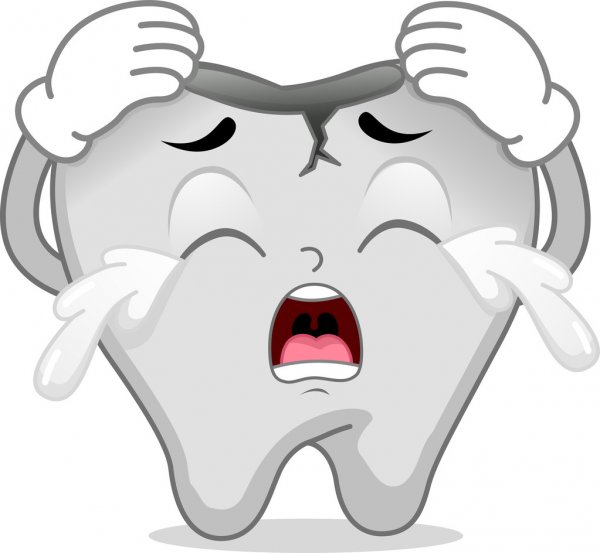 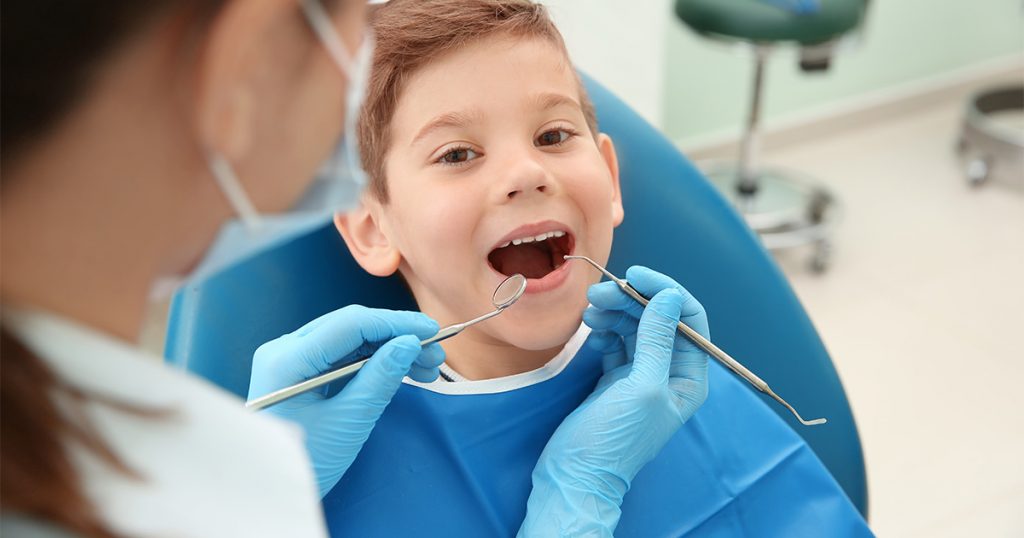 Proszę włączyć dziecku piosenkę oraz przeanalizować obrazek i porozmawiać na temat, dlaczego warto myć zęby?Link do piosenki  „Myj zęby”
https://www.youtube.com/watch?v=dhIqJFwQ7tM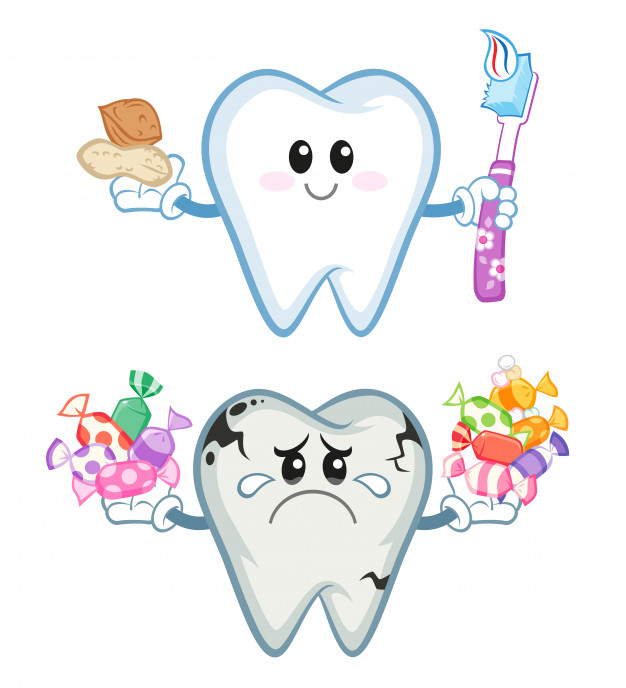 Przypominam rodzicom o przesyłaniu króciutkich filmików z prezentacją 
w wykonaniu dzieci na adres mailowy :przedszkolecalineczka124@gmail.comMiłego dniaP. Monika